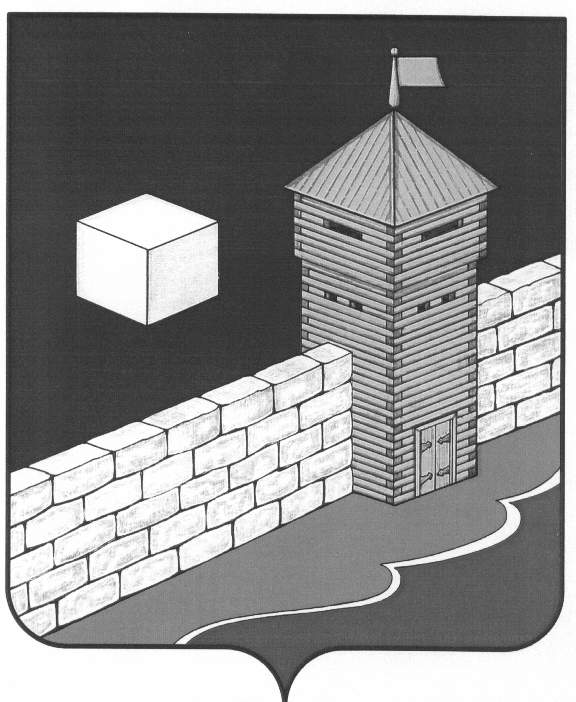 Администрация Еманжелинского сельского поселенияП О С Т А Н О В Л Е Н И Е456574, ул.Лесная, 2-а, с. Еманжелинка Еткульского района, Челябинской области,ОГРН 1027401635337    ИНН  7430000439   КПП  743001001 тел. (351-45) 9-36-05, 9-34-35«10» сентября  2014 г.    № 82О   внесении   изменений  в  постановление администрации Еманжелинского сельского  поселения от 16.06.2014 года  №  57	В соответствии с федеральным законом от 25 декабря 2008г. № 273-ФЗ «О противодействии коррупции», Указом  Президента РФ от 23 июня 2014 г. № 453 «О внесении изменений в некоторые акты Президента Российской Федерации по вопросам противодействия коррупции» администрация Еманжелинского сельского поселения ПОСТАНОВЛЯЕТ:	1. Внести в Положение о проверке достоверности и полноты сведений, представляемых гражданами, претендующими на замещение должностей муниципальной службы администрации Еманжелинского сельского поселения, и муниципальными служащими администрации Еманжелинского сельского поселения, и соблюдения муниципальными служащими администрации Еманжелинского сельского поселения требований к служебному поведению, утвержденное постановлением администрации Еманжелинского сельского поселения от 16.06.2014 года N 57 "Об утверждении Положения о проверке достоверности и полноты сведений, представляемых гражданами, претендующими на замещение должностей муниципальной службы администрации Еманжелинского сельского поселения, и муниципальными служащими администрации Еманжелинского сельского поселения, и соблюдения муниципальными служащими администрации Еманжелинского сельского поселения требований к служебному поведению" следующие изменения:	1) в подпункте «1»:в абзаце  первом слово «представляемых» заменить словом «представленных»;в абзаце третьем слова «по состоянию на конец отчетного периода»  заменить словами «за отчетный период и за два года, предшествующие  отчетному периоду»;	2) в подпункте «2» слово «представляемых» заменить словом «представленных»;в абзаце втором слова «по состоянию на конец отчетного периода»  заменить словами «за отчетный период и за два года, предшествующие  отчетному периоду»;	3) подпункт «3» изложить в следующей редакции:«3) соблюдения муниципальными служащими в течение трех лет, предшествующих поступлению информации, явившейся основанием для осуществления проверки, предусмотренной настоящим подпунктом, ограничений и запретов, требований о предотвращении или урегулировании конфликта интересов, исполнения ими обязанностей, установленных  Федеральным законом от 25 декабря 2008 года № 273- ФЗ «О противодействии коррупции» и другими нормативными  правовыми актами Российской Федерации (далее – требования  к служебному поведению).».2. Контроль за исполнением настоящего постановления оставляю за собой.	3. Настоящее постановление вступает в силу со дня его подписания.Глава Еманжелинского сельского поселения	О.Л.Бобырев